ANTIQUITIES PERMIT:TRANSFER APPLICATION FORMGENERAL INFORMATION (attach additional sheets as needed)Permit Number 					  	Expiration Date 			First/Second (circle one, if applicable) Permit Extension Expiration Date 				Project Name 												Justification for Permit Transfer 																																			INVESTIGATIVE FIRM CHANGE    YES     NOOriginal Investigative Firm Name 			____________________________________Mailing Address 										______City, State, Zip 										______Email Address 												Office Phone Number 					Proposed Investigative Firm Name 								Mailing Address 											City, State, Zip 											Email Address 												Office Phone Number 	___________________PRINCIPAL INVESTIGATOR CHANGE     YES     NOOriginal Principal Investigator Name 			____________________________________Mailing Address 										______City, State, Zip 										______Email Address 												Office Phone Number 					Cell Phone Number 			Proposed Principal Investigator Name 								Mailing Address 											City, State, Zip 											Email Address 												Office Phone Number 					Cell Phone Number 			CERTIFICATIONS—ORIGINAL PRINCIPAL INVESTIGATORI, 								, as the original Principal Investigator, or representative of					 (Investigative Firm), do certify that intent of this proposed transfer is to ensure the completion of the above-referenced permit. I also understand that the Archeology Division staff will review this request in order to determine if the proposed permit transfer will meet the requirements of the permitted project, including whether the proposed Principal Investigator is eligible to receive an Antiquities permit in accordance with Rules of Practice and Procedure for the Antiquities Code of Texas, Chapter 26. I further understand that the Commission may approve or disapprove the proposed transfer. If the transfer is approved, I will relinquish all records and collections relating to the permitted project to ___________________	_, the new Principal Investigator or Investigative Firm.Original Principal Investigator or Representative of the Investigative Firm 							Date 	________							(Signature)CERTIFICATIONS —PROPOSED PRINCIPAL INVESTIGATORI, 							, as the proposed Principal Investigator, employed by							 (Investigative Firm), do certify that there are no existing circumstances that would prevent my completion of the above-referenced permit project. I further understand that the Archeology Division staff will review this request for permit transfer in order to determine whether I am eligible to receive an Antiquities permit in accordance with Rules of Practice and Procedure for the Antiquities Code of Texas, Chapter 26. I acknowledge that the Commission may approve or disapprove the proposed transfer. If the transfer is approved, I will accept all records and collections relating to the permitted project and assume responsibility to fulfill the requirements as stated in the permit.Proposed Principal Investigator or Representative of the Investigative Firm 						Date 	__________		(Signature)FOR OFFICIAL USE ONLYDate reviewed  						Reviewer Name 			  Transfer approved      Date 							for Mark Wolfe, Executive Director        Revised permit issued and attached----------------------------------------------------------------------------------------------------------------------------  Transfer denied      Date  			     Reason for denial 																	__________________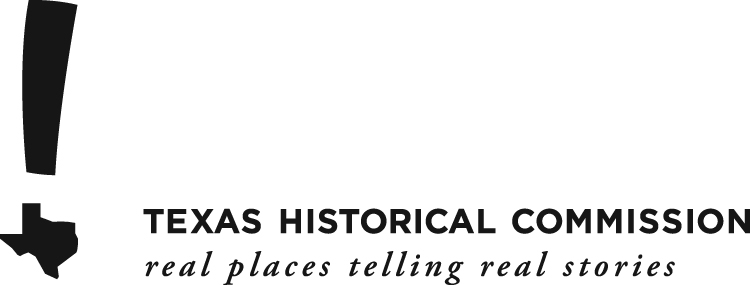 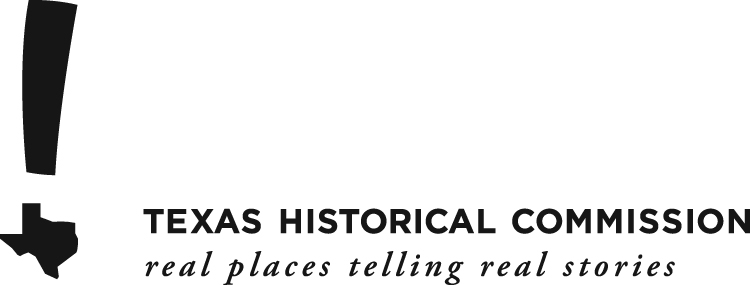 